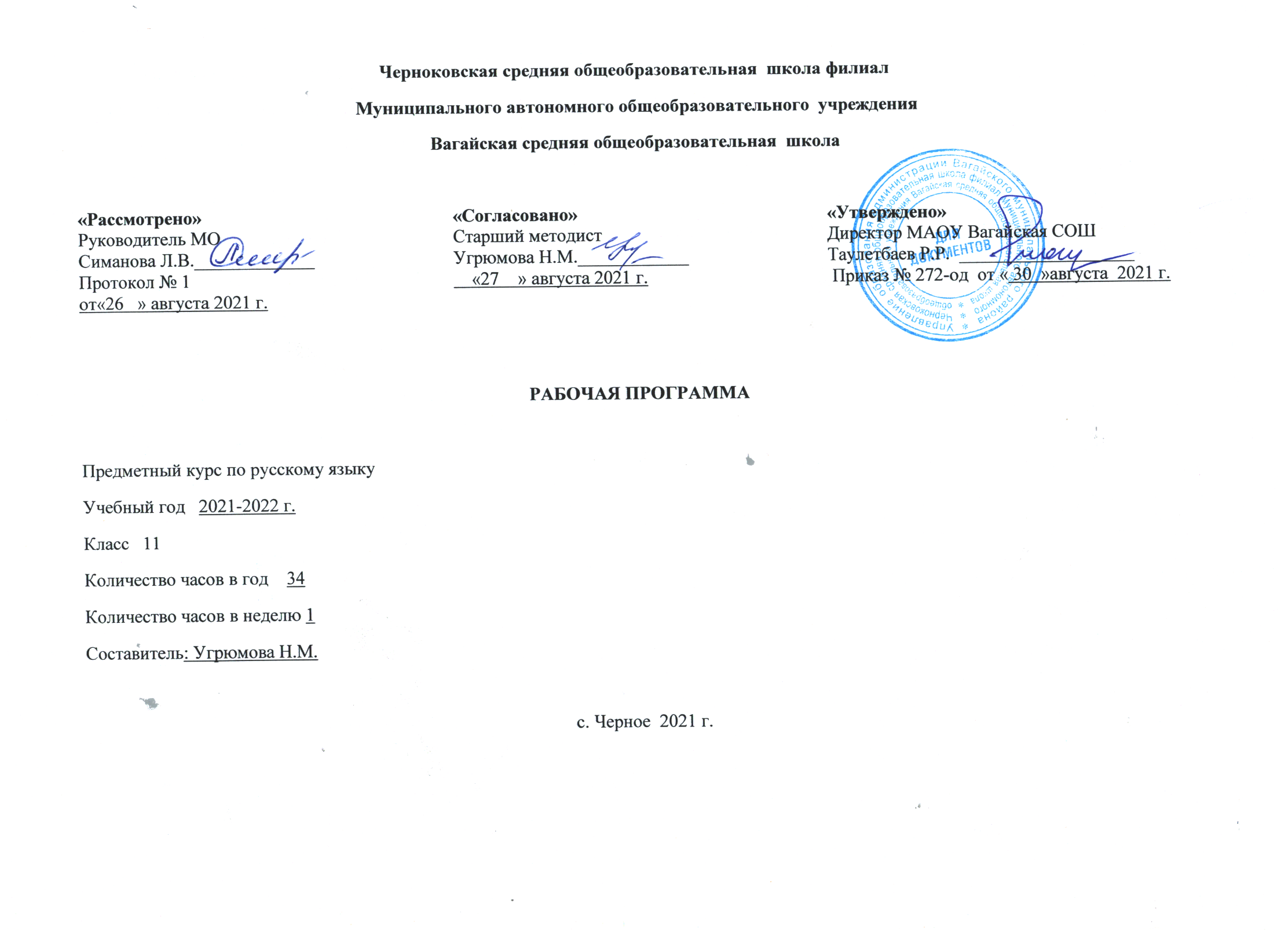 1. ПЛАНИРУЕМЫЕ РЕЗУЛЬТАТЫ ОСВОЕНИЯ УЧЕБНОГО КУРСА Личностные результатыФормирование целостного, социально ориентированного взгляда на мир в его органичном единстве и разнообразии природы, народов, культур и религий.Принятие и освоение социальной роли обучающегося, развитие мотивов учебной деятельности и формирование личностного смысла учения.Развитие самостоятельности и личностной ответственности за свои поступки, в том числе и информационной деятельности, на основе представлений о нравственных нормах, социальной справедливости и свободе.Формирование эстетических потребностей, ценностей и чувств.Метапредметные  результатыОвладение способностью принимать и сохранять цели и задачи учебной деятельности, поиска средств ее осуществления.Использование знаково-символических средств представления информации.Использование различных способов поиска (в справочных источниках), сбора, обработки, анализа, организации и передачи информации.Овладение логическими действиями сравнения, анализа, синтеза, обобщения, классификации по родовым признакам, установления аналогий и причинно-следственных связей, построения рассуждений, отнесения к известным понятиям.Овладение базовыми предметными и межпредметными понятиями, отражающими существенные связи и отношения между объектами и процессами.Умение работать в материальной и информационной среде в соответствии с содержанием учебного предмета «Русский язык».Предметные результатыприменять знания о языке в практике правописания, при анализе языковых единиц и явлений, при создании собственного текста;понимать и интерпретировать текст;создавать связное высказывание, выражая в нём собственное мнение по поводу прочитанного текста;аргументировать своё мнение, опираясь на жизненный или читательский опыт.2. СОДЕРЖАНИЕ УЧЕБНОГО КУРСАНормативные и методические документы по подготовке и проведению государственной (итоговой) аттестации в форме ЕГЭ по русскому языку. Особенности ЕГЭ по русскому языку. Спецификация экзаменационной работы. Кодификатор. Демонстрационная версия. Критерии и нормы оценки тестовых заданий и сочинения.Литературный язык. Нормы речи. Словари русского языка.Основные правила орфоэпии. Орфография. Ударение.Лексическое и грамматическое значение слова. Лексическое многообразие лексики русского языка.. Деление лексики русского языка на группы в зависимости от смысловых связей между словами. Омонимы, синонимы, антонимы, паронимы; общеупотребительная лексика, лексика ограниченного употребления; заимствованная лексика, устаревшие и новые слова. Фразеологизмы. Речевые ошибки на лексическом уровне, их предупреждение.Грамматические нормы: словообразовательные, морфологические, синтаксические.Способы словообразования. Ошибочное словообразование. Предупреждение ошибок.Морфологические нормы русского языка. Правила и нормы образования форм слов разных частей речи. Части речи. Грамматическое значение, морфологическиее признаки и синтаксическая роль. Варианты падежных окончаний. Грамматические и речевые ошибки на морфологическом уровне, их предупреждение. Средства связи предложений в тексте.3. ТЕМАТИЧЕСКОЕ  ПЛАНИРОВАНИЕ С УКАЗАНИЕМ КОЛИЧЕСТВА ЧАСОВ, ОТВОДИМЫХ НА ОСВОЕНИЕ КАЖДОЙ ТЕМЫ.Приложение 1КАЛЕНДАРНО-ТЕМАТИЧЕСКОЕ ПЛАНИРОВАНИЕ№ п/пТемакол-во часов1Нормативные и методические документы по подготовке и проведению государственной (итоговой) аттестации в форме ЕГЭ по русскому языку. Особенности ЕГЭ по русскому языку. Спецификация экзаменационной работы. Кодификатор. Демонстрационная версия. Критерии и нормы оценки тестовых заданий и сочинения2 2 Литературный язык. Языковые нормы. Типы норм. Словари русского языка.13Основные правила орфоэпии. Орфография. Ударение.24Контроль знаний №115Лексическое и грамматическое значение слова. Лексическое многообразие лексики русского языка.16 Деление лексики русского языка на группы в зависимости от смысловых связей между словами. Омонимы, синонимы, антонимы, паронимы; общеупотребительная лексика, лексика ограниченного употребления; заимствованная лексика, устаревшие и новые слова.3 7Фразеологизмы. Речевые ошибки на лексическом уровне, их предупреждение.28Контроль знаний №219Грамматические нормы.110Грамматические нормы. словообразовательные, морфологические, синтаксические.111Грамматические ошибки и их предупреждение.112Контроль знаний №3113Словообразовательные нормы. Способы словообразования. Ошибочное словообразование.214Предупреждение ошибок при словообразовательном анализе.215Морфологические нормы.216Правила и нормы образования форм слов разных частей речи.117.Морфология и орфография. Морфологические нормы русского языка. Варианты падежных окончаний118Самостоятельные части речи. Грамматическое значение, морфологические признаки и синтаксическая роль.119Грамматические и речевые ошибки на морфологическом уровне.220 Грамматические и речевые ошибки на морфологическом уровне.121Контрольная работа в формате ЕГЭ.222Анализ контрольной работы123Резервные уроки3№ п/пДатаДатаК-во час.Тема занятия№ п/пПланФактК-во час.Тема занятияВведение(2час)Введение(2час)Введение(2час)Введение(2час)Введение(2час)1-207.09.2114.09.212Нормативные и методические документы по подготовке и проведению государственной (итоговой) аттестации в форме ЕГЭ по русскому языку. Особенности ЕГЭ по русскому языку. Спецификация экзаменационной работы. Кодификатор. Демонстрационная версия. Критерии и нормы оценки тестовых заданий и сочиненияЯзыковые нормы (1 час)Языковые нормы (1 час)Языковые нормы (1 час)Языковые нормы (1 час)Языковые нормы (1 час)321.09.211 Литературный язык. Языковые нормы. Типы норм. Словари русского языка.Орфоэпические нормы (3 час)Орфоэпические нормы (3 час)Орфоэпические нормы (3 час)Орфоэпические нормы (3 час)Орфоэпические нормы (3 час)4-528.09.2105.10.212Основные правила орфоэпии. Орфография. Ударение.612.10.211Контроль знаний №1Лексические нормы ( 6 часа)Лексические нормы ( 6 часа)Лексические нормы ( 6 часа)Лексические нормы ( 6 часа)Лексические нормы ( 6 часа)719.10.211Лексическое и грамматическое значение слова. Лексическое многообразие лексики русского языка.8-1019.10.2126.10.2109.11.213 Деление лексики русского языка на группы в зависимости от смысловых связей между словами. Омонимы, синонимы, антонимы, паронимы; общеупотребительная лексика, лексика ограниченного употребления; заимствованная лексика, устаревшие и новые слова.11-1216.11.2123.11.212Фразеологизмы. Речевые ошибки на лексическом уровне, их предупреждение.1330.11.211Контроль знаний №2Грамматические нормы ( 4 час)Грамматические нормы ( 4 час)Грамматические нормы ( 4 час)Грамматические нормы ( 4 час)Грамматические нормы ( 4 час)1407.12.211Грамматические нормы.1514.12.211Грамматические нормы. словообразовательные, морфологические, синтаксические.1621.12.211Грамматические ошибки и их предупреждение.1718.01.221Контроль знаний №3Словообразовательные нормы( 4 час)Словообразовательные нормы( 4 час)Словообразовательные нормы( 4 час)Словообразовательные нормы( 4 час)Словообразовательные нормы( 4 час)18-19.25.01.2201.02.222Словообразовательные нормы. Способы словообразования. Ошибочное словообразование.20-21.08.02.2215.02.222Предупреждение ошибок при словообразовательном анализе.Морфологические нормы (13 часов)Морфологические нормы (13 часов)Морфологические нормы (13 часов)Морфологические нормы (13 часов)Морфологические нормы (13 часов)22-23.22.02.2201.03.222Морфологические нормы.24.08.03.221Правила и нормы образования форм слов разных частей речи.25.15.03.221.Морфология и орфография. Морфологические нормы русского языка. Варианты падежных окончаний26.22.03.221Самостоятельные части речи. Грамматическое значение, морфологические признаки и синтаксическая роль.27-2805.04.2212.04.222Грамматические и речевые ошибки на морфологическом уровне.29-3019.04.2226.04.222Контрольная работа в формате ЕГЭ.3103.05.221Анализ контрольной работы32-3403.05.2210.05.2217.05.223Резервные уроки